Press releaseMIREL evolution: a leap into the future of louvre luminairesFitted with a lens optic and opal cover, MIREL evolution is the perfect tool for refurbishing projects in office environments.Dornbirn, October 2014 – With MIREL evolution, Zumtobel is steering louvre luminaires towards modern times. By giving the luminaire a distinct appearance, Zumtobel has mastered the challenge of integrating energy-efficient LED technology into a tried-and-tested stylistic idiom: the lenses and the light source of MIREL evolution are visible to the user and are thus becoming a key design feature of the otherwise minimalist luminaire. Thanks to the particular shape of the lens, a directional beam pattern and a brilliant appearance are achieved without any annoying glare. Light distribution is effected via the lenses at a rate of 95 per cent; only 5 per cent of the luminous flux are reflected by the “louvre”. This results in more precise direction of light and higher luminous efficiency, which is also indicated by a luminaire efficiency factor of 112 lm/W. The luminaire's luminous flux levels and module sizes, however, have not changed as compared to the classic recessed luminaire. Conventional luminaires can be replaced on a one-to-one basis, which is a convincing argument in favour of using MIREL evolution in refurbishment projects.The stylistic idiom of MIREL evolution featuring an opal optic has been reduced even further, so that the luminaire now appears as a flat, level luminous panel. For the version fitted with an opal cover, a 3Dprotect® reflector is used, which not only ensures perfect direction of light but also protects the sensitive LED modules during installation. Due to the interplay of innovative LED technology and direction of light in MIREL evolution fitted with an opal cover, a luminaire efficiency factor of up to 123 lm/W is possible. With its clear, unobtrusive and universally applicable design, the luminaire developed by STUDIO AMBROZUS is able to exploit its full potential in terms of lighting quality and energy efficiency. With a colour rendering index of Ra > 80, the louvre luminaire is particularly suitable for the various visual tasks to be performed in offices. MIREL evolution is available as a recessed, lay-in and surface-mounted luminaire in a square or linear version. Facts & figuresCaptions:
(Photo credits: Zumtobel)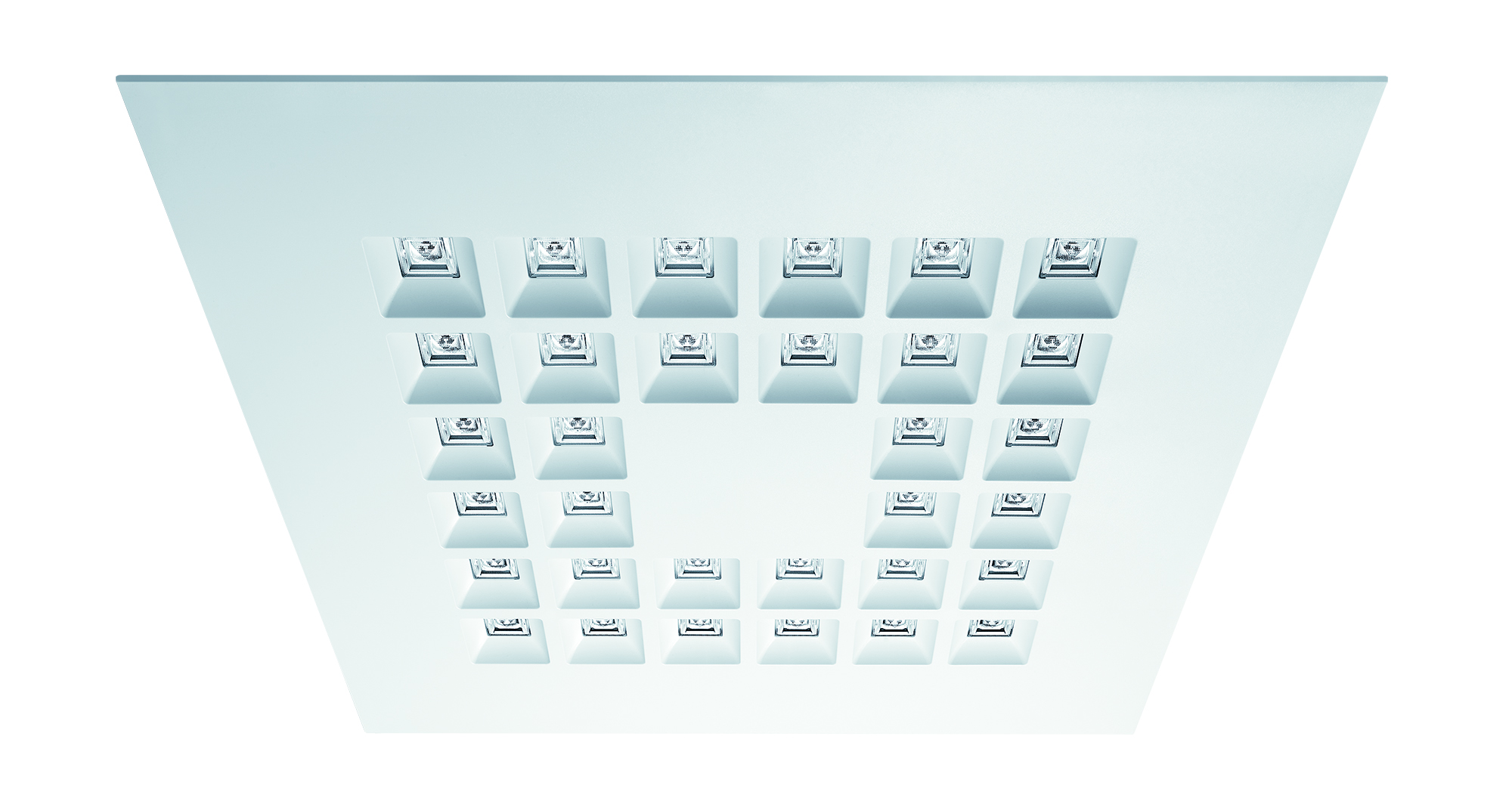 Fig. 1: Zumtobel has mastered the challenge of developing the louvre luminaire further by giving it a distinct appearance; square version of the MIREL evolution louvre luminaire.Press contact:Sales UK and USA:For further contact details in further sales regions please visit: http://www.zumtobel.com/com-en/contact.html About ZumtobelZumtobel, a leading international supplier of integral lighting solutions, enables people to experience the interplay of light and architecture. As a leader in innovation, Zumtobel provides a comprehensive range of high-quality luminaires and lighting management systems for professional interior lighting in the areas of offices, education, presentation & retail, hotel & wellness, health, art & culture as well as industry. Zumtobel is a brand of Zumtobel AG with its head office in Dornbirn, Vorarlberg ().Zumtobel. The Light.MIREL evolution
Lens opticRecessed, surface-mounted or lay-in LED luminaire, linear or square versionColour temperature: 4000 K and 3000 KColour rendering: Ra >80Luminaire efficiency: up to 112 lm/WMIREL evolution
Opal opticCeiling-recessed LED luminaire featuring an opal optic
Linear luminaire or square version
Colour temperature: 4000 K and 3000 K Colour rendering: Ra >80Luminaire efficiency: up to 123 lm/WZumtobel Lighting GmbHSophie MoserPR ManagerSchweizer Strasse 30A-6851 DornbirnTel +43-5572-390-26527 +43-664-80892-3074E-mail press@zumtobel.comwww.zumtobel.comZumtobel Lighting Ltd.Chiltern ParkChiltern Hill, Chalfont St PeterBuckinghamshire SL9 9FGUnited KingdomTel: +44 1753 482 650Fax: +44 1753 480 350uksales@zumtobel.comwww.zumtobel.co.ukZumtobel Lighting Inc.
3300 Route 9Highland , NY 12528United StatesTel: +1 845 691-6262Fax: +1 845 691-6289zli.us@zumtobelgroup.comwww.zumtobel.us